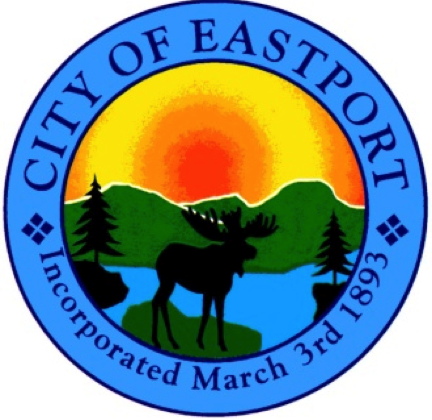 Eastport Maine Planning BoardCity Hall, 22 Washington StreetPUBLIC HEARING&REGULAR MEETING, 6:00 PMMeeting Date:  Sept. 10, 2019Public HearingOpen Public HearingProperty Owner: Jeff GauthierConsider a request for a zoning district change from Shoreland Limited Commercial to Shoreland General Development at 2 Battery Street.  These are abutting districts which split the property.Brief Explanation for the Change RequestThis is making a single property that is split by zoning district lines a single district for this specific lot.Planning Board Members Questions & CommentsPublic Questions & CommentsAdjournment of Public HearingOpening of Eastport Planning Board Special MeetingCall to Order Special Meeting Action on Public HearingOpen ForumSet Next Regular Meeting Date; July 9, 2019 @ 6:00 City HallAdjourn